Boarshaw Primary School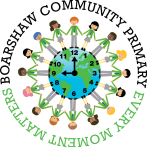 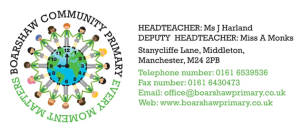 Let’s be ‘Boarshaw Brilliant’ – ‘Every Moment Matters’Boarshaw Primary SchoolLet’s be ‘Boarshaw Brilliant’ – ‘Every Moment Matters’Boarshaw Primary SchoolLet’s be ‘Boarshaw Brilliant’ – ‘Every Moment Matters’Our Rules Our Rules Our Rules Be ReadyBe RespectfulBe Safe